CALENDARIO ESCOLAR 2021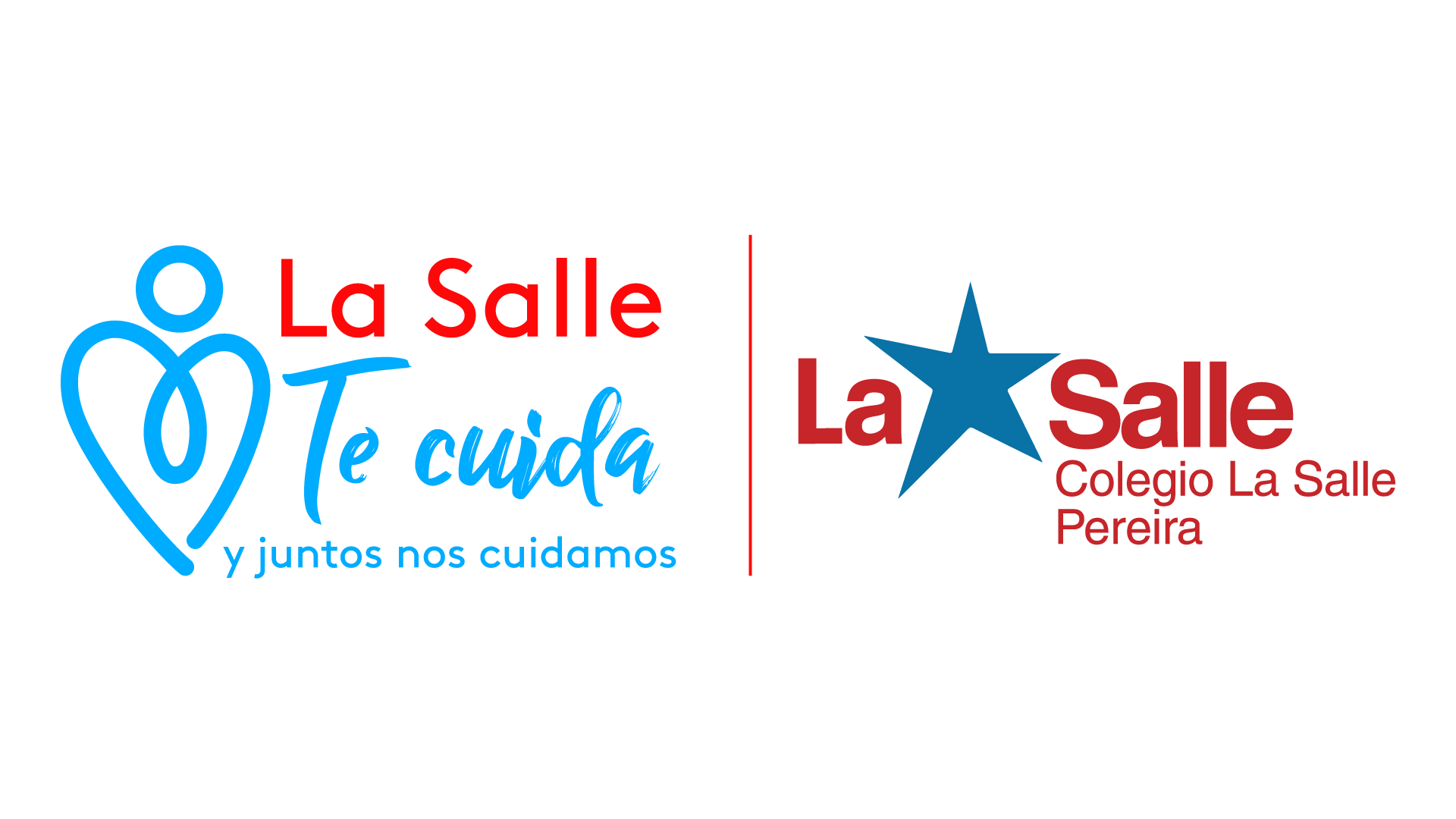 Para mayor organización, cada pastoral está representada por un color de la Estrella Lasallista.RECTORÍAPASTORAL PEDAGÓGICAPASTORAL ADMINISTRATIVAPASTORAL JUVENIL Y VOCACIONALCOORDINACIÓN DE SECCIÓNOTROS MesDomingoLunesMartesMiercolesJuevesViernesSábado1 2 Enero.20213 4 5 6 7 8 9 Enero.202110 11 12 Jornada PJV con  los docentes de la Institución13 14 15 16 Enero.202117 18 Inicio de I Periodo Académico19 Primer reunión del comité de Mercadeo y admisiones 202120 21 22 Chiquilladas Preescolar 23 Enero.202124 25 Eucaristía inicio de añoINDUCCIÓN PARA ESTUDIANTES NUEVOS I sección26 Socialización gobierno escolarINDUCCIÓN PARA ESTUDIANTES NUEVOS II secciónExtracurricular preescolar27 INDUCCIÓN PARA ESTUDIANTES NUEVOS III secciónConciencia Saludable Hno. Coord - Enfermería: 2°y 3°28 Primer reunión del Consejo Administrativo 202129 Clase modelo Preescolar REUNIÓN DE PADRES DE FAMILIA INICIO DE AÑO ESCOLAR30 Enero.202131 1 Eucaristia Inicio recepción hojas de vida candidatosReunión agente SAL con directores centros SAL y Coordinador de PJV2 TARDE PASTORAL CON COMUNIDAD BASEReunión del comité de Mercadeo y admisiones3 Pastoral en el aula con grado 11° B  F.L.A.PPrimer Tarde Pastoral Administrativa y bienestar laboral 20214 TARDE PASTORAL CON SCOUTSPastoral en el aula con grado 11° A  F.L.A.P5 Reunión agente SAL con padres de familia grado 10°  y Coordinador de PJVFinalización recepción hojas de vida 6 Febrero20217 8 Reunión precandidatos con el área de Ciencias Sociales y Filosofía y rectoríaPastoral en el aula con grado 11° C  F.L.A.Pconciencia Saludable Hno. Coord - Enfermería: 10°9 Fiesta Lasallista Hno. Miguel FebresConciencia Saludable Hno. Coord - Enfermería: 11° Y 6°10 Pastoral en el aula con grado 10° A  F.L.A.PConciencia Saludable Hno. Coord - Enfermería: 8°A Y B11 Conciencia Saludable Hno. Coord - Enfermería: 1° 2°AReunión del Consejo Administrativo12  Pastoral en el aula con grado 10° B  F.L.A.PConciencia Saludable Hno. Coord - Enfermería: 3°A Y B13 Febrero202114 15 Inicio recepción hojas de vida candidatos  junior students president Pastoral en el aula con grado 9° A  F.L.A.PReunión centro SAL con grado PJ° J°Aplicación encuesta vocacional 10 °16 Reunión centro SAL con grado T° y 1°TARDE PASTORAL CON COMUNIDAD BASEAplicación encuesta vocacional 11°Reunión del comité de Mercadeo y admisiones17 Celebración Miércoles de cenizaReunión centro SAL con grado 2° y 3°18 Reunión precandidatos junior students president  con el área de Ciencias Sociales y Filosofía y rectoría.Silencio electoral Pastoral en el aula con grado 10° C  F.L.A.PReunión centro SAL con grado 4° y 5°TARDE PASTORAL CON SCOUTS19 Elecciones personería estudiantilReunión centro SAL con grado 6°ACTO CÍVICO: Bro. Miguel Febres Cordero CORTE ACADÉMICO I PERIODO20 Febrero202121 22 Reunión centro SAL con grado 7°Pastoral en el aula con grado 9° B  F.L.A.P23 Reunión centro SAL con grado 8°Extracurricular preescolarConstitución del grupo vocacional 10° y 11°24 Reunión centro SAL con grado 9°Jornada PJV con  los empleados de la InstituciónPastoral en el aula con grado 8° A  F.L.A.P25 Reunión centro SAL con grado 10°Trabajo con padre de familia para capacitar a SAl.26 Reunión centro SAL con grado 11°Ceremonia de la luz (catequesis 2020)ACTO CÍVICO: Bro. Miguel Febres Cordero Elecciones  junior students president Chiquilladas Preescolar 27 Celebración Primera Comunión (de la catequesis 2020)Febrero202128 1 Reunión informativa a padres de familia, e inscripción para CATEQUESIS PRIMERA COMUNIÓNINDUCCIÓN PARA ESTUDIANTES NUEVOS A LA FECHA2 Reunión informativa a padres de familia, e inscripción para CATEQUESIS CONFIRMACIÓNEncuentro vocacional con aspirantado.TARDE PASTORAL CON COMUNIDAD BASEReunión del comité de Mercadeo3  Pastoral en el aula con grado 8° B  F.L.A.P4 TARDE PASTORAL CON SCOUTS5 Sorteo Juegos intercursosPastoral en el aula con grado 7° A  F.L.A.P6 Marzo20217 8 SEMANA DE FORTALECIMIENTO ACADÉMICO9 SEMANA DE FORTALECIMIENTO ACADÉMICO10 SEMANA DE FORTALECIMIENTO ACADÉMICO11 SEMANA DE FORTALECIMIENTO ACADÉMICOReunión del Consejo Administrativo12 Inicio catequesis primera comunión y confirmaciónSEMANA DE FORTALECIMIENTO ACADÉMICO13 Marzo202114 15 BIMESTRALES IER PERIODOPastoral en el aula preescolar16 BIMESTRALES IER PERIODOReunión del comité de Mercadeo y el comité de admisiones17 BIMESTRALES IER PERIODOTarde Pastoral Administrativa y bienestar laboral18 BIMESTRALES IER PERIODO19 Dia de San JoséACTO CÍVICO: San José y  Día de la Mujer BIMESTRALES IER PERIODO20 Marzo202121 22 BIMESTRALES IER PERIODO23 BIMESTRALES IER PERIODOExtracurricular preescolar24 BIMESTRALES IER PERIODO25 26 Catequesis primera comunión y confirmaciónACTO CÍVICO: San José y  Día de la MujerPre-semana santaChiquilladas Preescolar FINALIZACIÓN DE PERÍODO I 27 Marzo202128 29 CONVIVENCIA EMPLEADOS.INICIO DE SAL ENFOCADO EN SEMANA SANTA ( VOLUNTARIO PARA EMPLEADOS)SEMANA SANTALa Ley 1857 de 2017DíA FAMILIAR (Descanso)30 SEMANA SANTANICIO DE SAL ENFOCADO EN SEMANA SANTA ( VOLUNTARIO PARA EMPLEADOS)Día de celebración de cumpleaños (Descanso)31 SEMANA SANTANICIO DE SAL ENFOCADO EN SEMANA SANTA ( VOLUNTARIO PARA EMPLEADOS)Descanso remunerado1 SEMANA SANTANICIO DE SAL ENFOCADO EN SEMANA SANTA ( VOLUNTARIO PARA EMPLEADOS)Jueves Santo2 SEMANA SANTANICIO DE SAL ENFOCADO EN SEMANA SANTA ( VOLUNTARIO PARA EMPLEADOS)Viernes Santo3 Abril20214 5 INDUCCIÓN PARA ESTUDIANTES NUEVOS A LA FECHAINICIO DE PERÍODO II6 Reunión del comité de Mercadeo.Conciencia Saludable Hno. Coord - Enfermería7 Pascua del Señor de la SalleConciencia Saludable Hno. Coord - Enfermería8 Conciencia Saludable Hno. Coord - Enfermería9 Conciencia Saludable Hno. Coord - Enfermería10 Abril202111 12 13 Conciencia Saludable Hno. Coord - Enfermería14 Conciencia Saludable Hno. Coord - Enfermería15 Reunión del Consejo Administrativo16 Clase modelo Preescolar REUNIÓN ENTREGA DE INFORMES A PADRES DE FAMILIA I PERIODO17 Abril202118 19 Antesala Día del IdiomaPastoral en el aula con grado 7° B  F.L.A.P20 Antesala Día del IdiomaReunión del comité de MercadeoPastoral en el aula con grado 6° A  F.L.A.P21 Antesala Día del IdiomaTarde Pastoral Administrativa y bienestar laboralPastoral en el aula con grado 5° A  F.L.A.P22 Antesala Día del IdiomaPastoral en el aula con grado 4° F.L.A.P23 DÍA DEL IDIOMACelebración dia del niño Preescolar ACTO CÍVICO: Día del idioma - Language’s Day24 Abril202125 26 ACTIVIDADES Y EVALUACIONES DE RECUPERACIÓN I PERÍODO.Campaña personeritoPastoral en el aula con grado 3° A  F.L.A.P27 ACTIVIDADES Y EVALUACIONES DE RECUPERACIÓN I PERÍODO.Campaña personeritoExtracurricular preescolar28 ACTIVIDADES Y EVALUACIONES DE RECUPERACIÓN I PERÍODO.Campaña personeritoJornada PJV con  los empleados de la Institución29 ACTIVIDADES Y EVALUACIONES DE RECUPERACIÓN I PERÍODO.Silencio electoral Campaña personeritoPastoral en el aula con grado 3° B  F.L.A.P30 Natalicio Señor De La SalleACTO CÍVICO: Día del idioma - Language’s DayChiquilladas Preescolar Elección personeritoACTIVIDADES Y EVALUACIONES DE RECUPERACIÓN I PERÍODO.1 Mayo20212 3 4 Reunión del comité de Mercadeo5 6 7 CORTE ACADÉMICO II PERIODO8 Nuestra Señora De La EstrellaMayo20219 10 Semana LasallistaCAPACITACIÓN A MISIONEROS. (TRAYECTORIA SAL)11 Semana LasallistaCAPACITACIÓN A MISIONEROS 12 Semana LasallistaCAPACITACIÓN A MISIONEROS..13 Semana Lasallista.CAPACITACIÓN A MISIONEROS.Reunión del Consejo Administrativo14 Fiesta del Educador (Eucaristia) .Semana Lasallista15 Mayo202116 17 18 ACTO CÍVICO: Lasallian Week y AfrocolombianidadReunión del comité de Mercadeo y el comité de admisiones19 Tarde Pastoral Administrativa y bienestar laboral20 21 Exposición advocaciones MarianasACTO CÍVICO: Lasallian Week y AfrocolombianidadBilingual Enviromental Forum22 Mayo202123 24 SEMANA DE FORTALECIMIENTO ACADÉMICO II PERIODO25 SEMANA DE FORTALECIMIENTO ACADÉMICO II PERIODOExtracurricular preescolar26 SEMANA DE FORTALECIMIENTO ACADÉMICO II PERIODO27 SEMANA DE FORTALECIMIENTO ACADÉMICO II PERIODO28 Encuentro Artístico Sector MedellínSEMANA DE FORTALECIMIENTO ACADÉMICO II PERIODOChiquilladas Preescolar 29 Mayo202130 31 BIMESTRALES II PERIODO1 BIMESTRALES II PERIODOPastoral en el aula preescolar2 BIMESTRALES II PERIODO3 BIMESTRALES II PERIODO4 BIMESTRALES II PERIODO5 Junio20216 7 BIMESTRALES II PERIODO8 BIMESTRALES II PERIODOReunión del comité de Mercadeo y el comité de admisiones9 BIMESTRALES II PERIODOCierre Proyecto Pedagógico de Aula Preescolar10 11 FINALIZACIÓN DE PERÍODO II12 Junio202113 14 15 16 17 Reunión del Consejo Administrativo.18 19 Junio202120 21 Inicio de vacaciones colectivas22 Vacaciones colectivas23 Vacaciones colectivas24 Vacaciones colectivas25 Vacaciones colectivas26 Junio202127 28 Vacaciones colectivas29 Vacaciones colectivas30 Vacaciones colectivas1 Vacaciones colectivas2 Fin de vacaciones colectivas(10 días habiles)3 Julio20214 5 I6 INICIO III PERIODOReunión del comité de MercadeoConciencia Saludable Hno. Coord - Enfermería7 Conciencia Saludable Hno. Coord - Enfermería8 Reunión del Consejo AdministrativoConciencia Saludable Hno. Coord - Enfermería9 Premios Chicharra (Área de Tecnología)Conciencia Saludable Hno. Coord - Enfermería10 Julio202111 12 13 Convivencia de Grupo grado 2°Conciencia Saludable Hno. Coord - Enfermería14 Conciencia Saludable Hno. Coord - Enfermería15 16 Desfile deportivo( Area de educacion fisica)REUNIÓN ENTREGA DE INFORMES A PADRES DE FAMILIA II PERIODOClase modelo Preescolar17 Julio202118 19 Sorteo DeportivoACTIVIDADES Y EVALUACIONES DE RECUPERACIÓN II PERÍODO.20 ACTIVIDADES Y EVALUACIONES DE RECUPERACIÓN II PERÍODO.Reunión del comité de Mercadeo y el comité de admisiones21 ACTIVIDADES Y EVALUACIONES DE RECUPERACIÓN II PERÍODO.Tarde Pastoral Administrativa y bienestar laboral22 ACTIVIDADES Y EVALUACIONES DE RECUPERACIÓN II PERÍODO.23 Convivencia de Grupo grado 10°CACTIVIDADES Y EVALUACIONES DE RECUPERACIÓN II PERÍODO.ACTO CÍVICO: Independence’s DayMúsica DanzaREUNIÓN LOBATOS24 Convivencia familiar grado 2°Convivencia con Padres de Flia. de niños Primera ComuniónJulio202125 26 Convivencia de Grupo grado 9°AEnglish week27 English weekExtracurricular preescolar28 English week29 English week30 Convivencia de Grupo grado 3°BEnglish weekACTO CÍVICO: Independence’s DayMúsica DanzasChiquilladas Preescolar REUNIÓN LOBATOS31 Agosto20211 2 Convivencia de Grupo grado 4°A3 Reunión del comité de Mercadeo4 56  Convivencia de Grupo grado 6°ACORTE ACADÉMICO III PERIODOREUNIÓN LOBATOS7 Agosto20218 9 Convivencia de Grupo grado 7°A10 11ESFORLIJ ZONAL12 ESFORLIJ ZONALReunión del Consejo Administrativo13 Convivencia de Grupo grado 7°BESFORLIJ ZONALREUNIÓN LOBATOS14 ESFORLIJ ZONALAgosto202115 16 17 Visitas Vocacional a grados 10°AReunión del comité de Mercadeo18 Visitas Vocacional a grados 10°BSalida pedagógica docentes-(Propuesta consejo académico).Tarde Pastoral Administrativa y bienestar laboral19 Visitas Vocacional a grados 10°C20 Foro Inter-religioso Convivencia de Grupo grado Pre-Retiro grado 10°REUNIÓN LOBATOS21 Convivencia familiar grado 3°A y 3°BPre-Retiro grado 10°Agosto202122 FORMACIÓN PAPÁS SCOUT23 ENCUENTRO FLAP 2021Semana de la pereiranidad preescolarSEMANA DE FORTALECIMIENTO ACADÉMICO24 ENCUENTRO FLAP 2021Semana de la pereiranidad preescolarSEMANA DE FORTALECIMIENTO ACADÉMICO25 ENCUENTRO FLAP 2021Semana de la pereiranidad preescolarSEMANA DE FORTALECIMIENTO ACADÉMICO26 ENCUENTRO FLAP 2021Semana de la pereiranidad preescolarSEMANA DE FORTALECIMIENTO ACADÉMICO27 ENCUENTRO FLAP 2021CAMPAMENTO TENTATIVO GRADO 8°Semana de la pereiranidad preescolar- Chiquilladas Preescolar SEMANA DE FORTALECIMIENTO ACADÉMICOREUNIÓN LOBATOS28 CAMPAMENTO TENTATIVO GRADO 8°Agosto202129 CAMPAMENTO TENTATIVO GRADO 8° 30 BIMESTRALESMuestras culturales cierre de tercer periodoMÚSICA Y DANZA31 BIMESTRALESExtracurricular preescolar1 BIMESTRALES2 BIMESTRALES3 BIMESTRALES4 Convivencia familiar grado 4 °A y 5°ASeptiembre20215 6 BIMESTRALESMuestras culturales cierre de tercer periodoMÚSICA Y DANZA7 BIMESTRALESReunión del comité de Mercadeo8 Natividad de la Virgen MaríaBIMESTRALES9 Reunión del Consejo Administrativo10 CAMPAMENTO TENTATIVO GRADO 9°Cierre Proyecto Pedagógico de Aula PreescolarREUNIÓN LOBATOSFINALIZACIÓN DE PERÍODO III“premios gala área de tecnologìa”11 CAMPAMENTO TENTATIVO GRADO 9°Septiembre202112 CAMPAMENTO TENTATIVO GRADO 9°13 INICIO DE PERÍODO IV14 15 Science Fair Tarde Pastoral Administrativa y bienestar laboral16Retiro espiritual con el personal que labora en la institución.17 Retiro espiritual con el personal que labora en la institución.ACTO CÍVICO: Amor y  Amistad Lasallista18 Retiro espiritual con el personal que labora en la institución.Septiembre202119 Retiro espiritual con el personal que labora en la institución.20 Retiro espiritual con el personal que labora en la institución.21 Reunión del comité de Mercadeo22 23 ACTO CÍVICO: Amor y  Amistad Lasallista24 Clase modelo de Preescolar.Chiquilladas Preescolar REUNIÓN ENTREGA DE INFORMES A PADRES DE FAMILIA III PERIODOREUNIÓN LOBATOS25Septiembre202126 27 ACTIVIDADES Y EVALUACIONES DE RECUPERACIÓN III PERÍODO.28 ACTIVIDADES Y EVALUACIONES DE RECUPERACIÓN III PERÍODO.Extracurricular preescolar29 ACTIVIDADES Y EVALUACIONES DE RECUPERACIÓN III PERÍODO.30 ACTIVIDADES Y EVALUACIONES DE RECUPERACIÓN III PERÍODO.1 ACTIVIDADES Y EVALUACIONES DE RECUPERACIÓN III PERÍODO.2  Convivencia familiar grado 6 °A y 6°B Octubre20213 4 5 Reunión del comité de MercadeoConciencia Saludable Hno. Coord - Enfermería6 Conciencia Saludable Hno. Coord - Enfermería7 Retiro Espiritual con 11°8 Retiro Espiritual con 11°REUNIÓN LOBATOS9 Retiro Espiritual con 11°Octubre202110 Retiro Espiritual con 11°11 Retiro Espiritual con 11°SEMANA DE RECESO ESCOLAR12 SEMANA DE RECESO ESCOLAR13 SEMANA DE RECESO ESCOLAR14 SEMANA DE RECESO ESCOLARReunión del Consejo Administrativo15 SEMANA DE RECESO ESCOLARLey 1857 de 2017DíA FAMILIAR (Descanso)REUNIÓN LOBATOS16 Octubre202117 18 19 Conciencia Saludable Hno. Coord - EnfermeríaReunión del comité de Mercadeo y el comité de admisiones20 English Certification Test: 11th grade.Conciencia Saludable Hno. Coord - EnfermeríaTarde Pastoral Administrativa y bienestar laboral21 English Certification Test: 11th grade.22 ACTO CÍVICO: Día de la Raza - Columbus’ DaySALIDA PEDAGÓGICA: Semillero Parlamentes.REUNIÓN LOBATOS23 CONVIVENCIA PADRES DE FAMILIA  Confirmación Octubre202124 25 SEMANA CULTURAL LASALLISTA: InauguraciónSacramento de Confesión(Padre Capellán)26 Extracurricular preescolarSEMANA CULTURAL LASALLISTA: Foro áreas-Olimpiadas matemáticas.27 SEMANA CULTURAL LASALLISTA: Foro áreas-Olimpiadas matemáticas.REUNIÓN PADRES DE FAMILIA GRADO NOVENO.( TRAYECTORIA SAL)28 Bilingual Science TourSEMANA CULTURAL LASALLISTA: Travesía Pindaná-Olimpiadas matemáticas.Sacramento de Confesión(Padre Capellán)Ceremonia de la luz primera comunión y confirmación (2021)29 Ceremonia de Confirmación (2021)SEMANA CULTURAL LASALLISTA: Feria de Emprendimiento (Área de Tecnología)Celebración día del niño Preescolar- Chiquilladas Preescolar CORTE ACADÉMICO IV PERIODOACTO CÍVICO: Día de la Raza - Columbus’ Day}Ceremonia sacramento ConfirmaciónREUNIÓN LOBATOS30 Convivencia familiar grado 7 °ACeremonia de Primera comunión (2021)Octubre202131 1 2 Reunión del comité de Mercadeo3 4 5 REUNIÓN LOBATOS6 Noviembre20217 8 SEMANA DE FORTALECIMIENTO ACADÉMICOAcción de Gracias Primaria9 Caminando a PrimeroSEMANA DE FORTALECIMIENTO ACADÉMICO10 SEMANA DE FORTALECIMIENTO ACADÉMICO11 Caminando a PrimeroSEMANA DE FORTALECIMIENTO ACADÉMICOAcción de Gracias BachilleratoReunión del Consejo Administrativo12 Acción de Gracias BACHILLERATOSEMANA DE FORTALECIMIENTO ACADÉMICOREUNIÓN LOBATOS13 Noviembre202114 15 Caminando a PrimeroBIMESTRALES16 ESFORLIJ DLN COLOMBIA PEREIRABIMESTRALESReunión del comité de Mercadeo y el comité de admisiones17 ESFORLIJ DLN COLOMBIA PEREIRACaminando a PrimeroBIMESTRALESTarde Pastoral Administrativa y bienestar laboral18 ESFORLIJ DLN COLOMBIA PEREIRABIMESTRALES19 ESFORLIJ DLN COLOMBIA PEREIRACaminando a Primero Chiquilladas Preescolar BIMESTRALESREUNIÓN LOBATOS20  Convivencia familiar grado PREESCOLARNoviembre202121 22 ACTIVIDADES Y EVALUACIONES DE RECUPERACIÓN IV PERÍODO23 ACTIVIDADES Y EVALUACIONES DE RECUPERACIÓN IV PERÍODO24 ACTIVIDADES Y EVALUACIONES DE RECUPERACIÓN IV PERÍODO25 ACTIVIDADES Y EVALUACIONES DE RECUPERACIÓN IV PERÍODO26 Cierre Proyecto Pedagógico de Aula Preescolar- ACTIVIDADES Y EVALUACIONES DE RECUPERACIÓN IV PERÍODOREUNIÓN LOBATOSFINALIZACIÓN DE PERÍODO IV27 Noviembre202128 29 CELEBRACIÓN 80 AÑOS SCOUT30 1 2 3 REUNIÓN ENTREGA DE INFORMES A PADRES DE FAMILIA IV PERIODOREUNIÓN LOBATOS4 Diciembre20215 6 7 Reunión del comité de Mercadeo (cierre 2021)8 9 Reunión del Consejo Administrativo10 REUNIÓN LOBATOS11 Diciembre202112 13 14 15 16 SAL NAVIDEÑO EMPLEADOS.17  CONVIVENCIA DE EMPLEADOS  18 Diciembre202119 20 Inicio de vacaciones colectivas21 Vacaciones colectivas22 Vacaciones colectivas23 Vacaciones colectivas24 Fin de vacaciones colectivas(5 dias habiles)25 Diciembre202126 27 Inicio de descanso remunerado28 descanso remunerado29 descanso remunerado30 descanso remunerado31 descanso remunerado(Hasta enero 7)10 de enero de 2022Inicio de actividades1 